In this document, we’ve added some filler text called ‘lorem ipsum’ and is simply dummy text of the printing and typesetting industry.Here we’ve added some images. The first one is set to wrap text squarely around the image. On the second paragraph, the image is set to wrap tightly around the image.The third image is set to ‘inline’…Lorem ipsum dolor sit amet, consectetur adipiscing elit, sed do eiusmod tempor incididunt ut labore et dolore magna aliqua. Ligula ullamcorper malesuada proin libero nunc consequat interdum varius. Accumsan lacus vel facilisis volutpat est velit. Sit amet porttitor eget dolor morbi non. Vitae congue eu consequat ac felis. Semper viverra nam libero justo laoreet sit amet cursus. Nulla aliquet enim tortor at auctor urna nunc id. Senectus et netus et malesuada fames ac turpis egestas. Sit amet volutpat consequat mauris nunc congue nisi vitae. Auctor eu augue ut lectus arcu bibendum at. Non nisi est sit amet facilisis magna. Ultricies mi eget mauris pharetra et ultrices neque ornare aenean. Dignissim convallis aenean et tortor at risus viverra adipiscing at. Venenatis lectus magna fringilla urna porttitor rhoncus. Lectus mauris ultrices eros in cursus turpis massa tincidunt dui. Auctor elit sed vulputate mi sit. Placerat vestibulum lectus mauris ultrices eros in.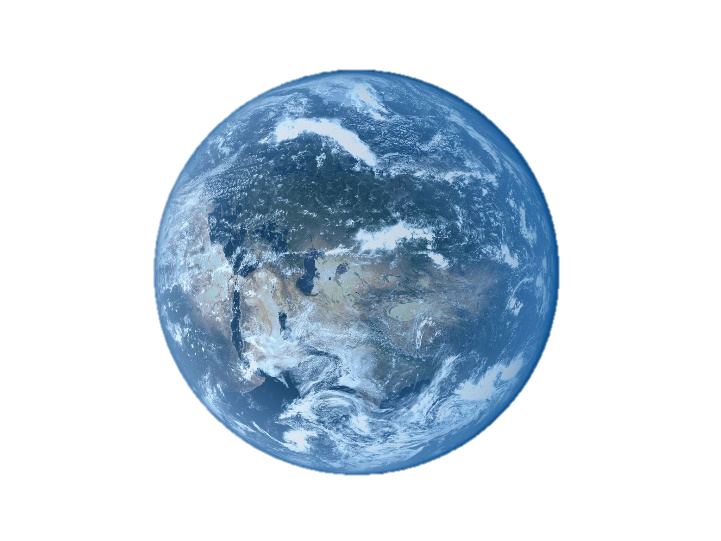 Quis varius quam quisque id diam. Non diam phasellus vestibulum lorem sed risus ultricies tristique. Sit amet commodo nulla facilisi nullam vehicula ipsum a arcu. Ultricies mi quis hendrerit dolor magna eget est. Sed sed risus pretium quam vulputate dignissim suspendisse in. Vulputate sapien nec sagittis aliquam malesuada. Id leo in vitae turpis massa sed elementum tempus. Sem nulla pharetra diam sit amet nisl suscipit adipiscing bibendum. Diam sit amet nisl suscipit adipiscing bibendum est ultricies. Tempus iaculis urna id volutpat lacus laoreet non. Nunc sed augue lacus viverra vitae congue eu. Ullamcorper sit amet risus nullam. Sagittis eu volutpat odio facilisis mauris. Mattis nunc sed blandit libero volutpat sed cras ornare. Euismod lacinia at quis risus sed vulputate odio. Commodo nulla facilisi nullam vehicula ipsum. Sagittis orci a scelerisque purus semper eget duis at. Maecenas volutpat blandit aliquam etiam erat velit. Et magnis dis parturient montes nascetur ridiculus mus mauris vitae. Nunc pulvinar sapien et ligula ullamcorper malesuada proin libero.Placerat orci nulla pellentesque dignissim enim sit amet venenatis urna. Sed arcu non odio euismod lacinia at quis risus. Quam vulputate dignissim suspendisse in. Mauris pharetra et ultrices neque ornare aenean euismod elementum nisi. Quam vulputate dignissim suspendisse in. Molestie nunc non blandit massa enim nec dui nunc. Nunc faucibus a pellentesque sit amet porttitor eget dolor morbi. Nullam eget felis eget nunc lobortis mattis. Sem integer vitae justo eget magna fermentum iaculis eu. Etiam tempor orci eu lobortis elementum nibh. Purus in massa tempor nec feugiat nisl pretium fusce id. Porta lorem mollis aliquam ut porttitor leo a diam sollicitudin. Nulla pellentesque dignissim enim sit amet venenatis urna. Enim nulla aliquet porttitor lacus luctus accumsan tortor. Quis viverra nibh cras pulvinar mattis nunc sed.Lacus sed viverra tellus in hac habitasse platea dictumst vestibulum. Diam phasellus vestibulum lorem sed risus ultricies tristique. Varius vel pharetra vel turpis nunc eget lorem dolor. Massa vitae tortor condimentum lacinia. Dolor sed viverra ipsum nunc aliquet. Vel fringilla est ullamcorper eget nulla facilisi. Risus quis varius quam quisque. Sit amet consectetur adipiscing elit duis. Pharetra pharetra massa massa ultricies mi quis hendrerit. Dictum fusce ut placerat orci nulla pellentesque dignissim enim sit. Nibh sit amet commodo nulla facilisi nullam. Sollicitudin nibh sit amet commodo nulla facilisi nullam vehicula. Nisi porta lorem mollis aliquam. Massa tempor nec feugiat nisl pretium. Vestibulum lorem sed risus ultricies tristique nulla. Consequat id porta nibh venenatis. At urna condimentum mattis pellentesque. Massa id neque aliquam vestibulum. Mauris sit amet massa vitae.Elementum nibh tellus molestie nunc non. Ligula ullamcorper malesuada proin libero nunc consequat interdum varius. Orci porta non pulvinar neque laoreet suspendisse interdum consectetur libero. Odio morbi quis commodo odio aenean. Justo donec enim diam vulputate ut pharetra sit. Dapibus ultrices in iaculis nunc sed augue. Rutrum quisque non tellus orci. Posuere sollicitudin aliquam ultrices sagittis orci a. Vitae proin sagittis nisl rhoncus mattis rhoncus urna neque. Sed viverra tellus in hac. Rhoncus dolor purus non enim praesent elementum facilisis leo. Amet est placerat in egestas erat imperdiet sed. Nulla porttitor massa id neque aliquam vestibulum morbi blandit. Massa id neque aliquam vestibulum morbi blandit cursus risus. Libero nunc consequat interdum varius sit amet mattis vulputate enim. Quisque non tellus orci ac.